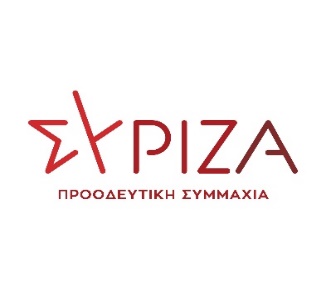 Προς το Προεδρείο της Βουλής των ΕλλήνωνΑΝΑΦΟΡΑΓια τον κ. Υπουργό Περιβάλλοντος και ΕνέργειαςΘέμα: Εγκατάσταση αιολικών πάρκων στο Δήμο Μαντουδίου-Λίμνης-Αγ. ΆνναςΟ βουλευτής Εύβοιας Αποστόλου Ευάγγελος καταθέτει προς τον Υπουργό Περιβάλλοντος και Ενέργειας την υπ’ αριθμ. 6472/28.07.2021 επιστολή του Δήμου Μαντουδίου-Λίμνης-Αγ. Άννας, σύμφωνα με την οποία εκφράζει την πλήρη αντίθεσή του και διαφωνία για τη χορήγηση τριών αδειών για εγκαταστάσεις αιολικών πάρκων στο Δήμο Μαντουδίου-Λίμνης-Αγίας Άννας.Επισυνάπτεται η σχετική επιστολήΠαρακαλούμε για την απάντηση και τις ενέργειές σας και να μας ενημερώσετε σχετικά.Αθήνα, 28 Ιουλίου 2021Ο καταθέτων βουλευτήςΕυάγγελος Αποστόλου